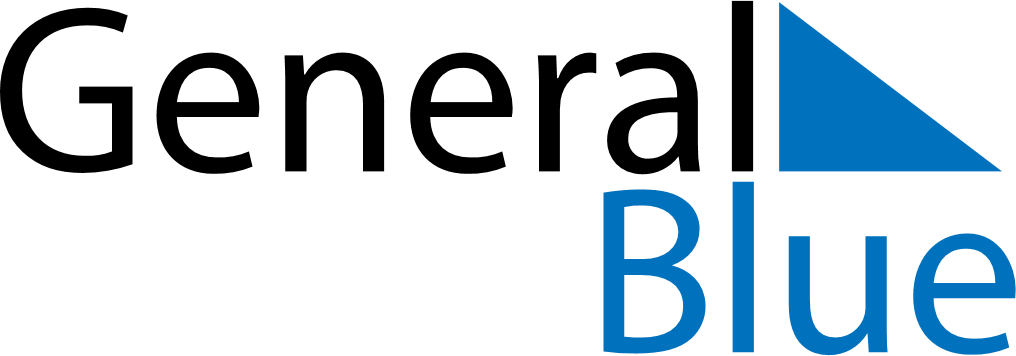 Daily Planner January 9, 2023 - January 15, 2023Daily Planner January 9, 2023 - January 15, 2023Daily Planner January 9, 2023 - January 15, 2023Daily Planner January 9, 2023 - January 15, 2023Daily Planner January 9, 2023 - January 15, 2023Daily Planner January 9, 2023 - January 15, 2023Daily Planner January 9, 2023 - January 15, 2023Daily Planner MondayJan 09TuesdayJan 10WednesdayJan 11ThursdayJan 12FridayJan 13 SaturdayJan 14 SundayJan 15MorningAfternoonEvening